Register กรุณาตรวจสอบอีเมลล์เพื่อยืนยันตัวตนในการใช้งานครั้งแรก เมื่กด OK  ให้แสดงไปที่หน้า homeContact ส่งเมลล์ ไปที่ใคร ให้สามารถ แอด email ได้ มีรายการทั้งหมดในรายการถังขยะ 2 ปุ่มSearch ค้นหาแบบระเอียด เพิ่ม ฟิลล์เตอร์การจัดการเมนู รูปแบบแสดงหมวดหมู่ ให้เปลี่ยนคำ thumb1, thumb2, thumb3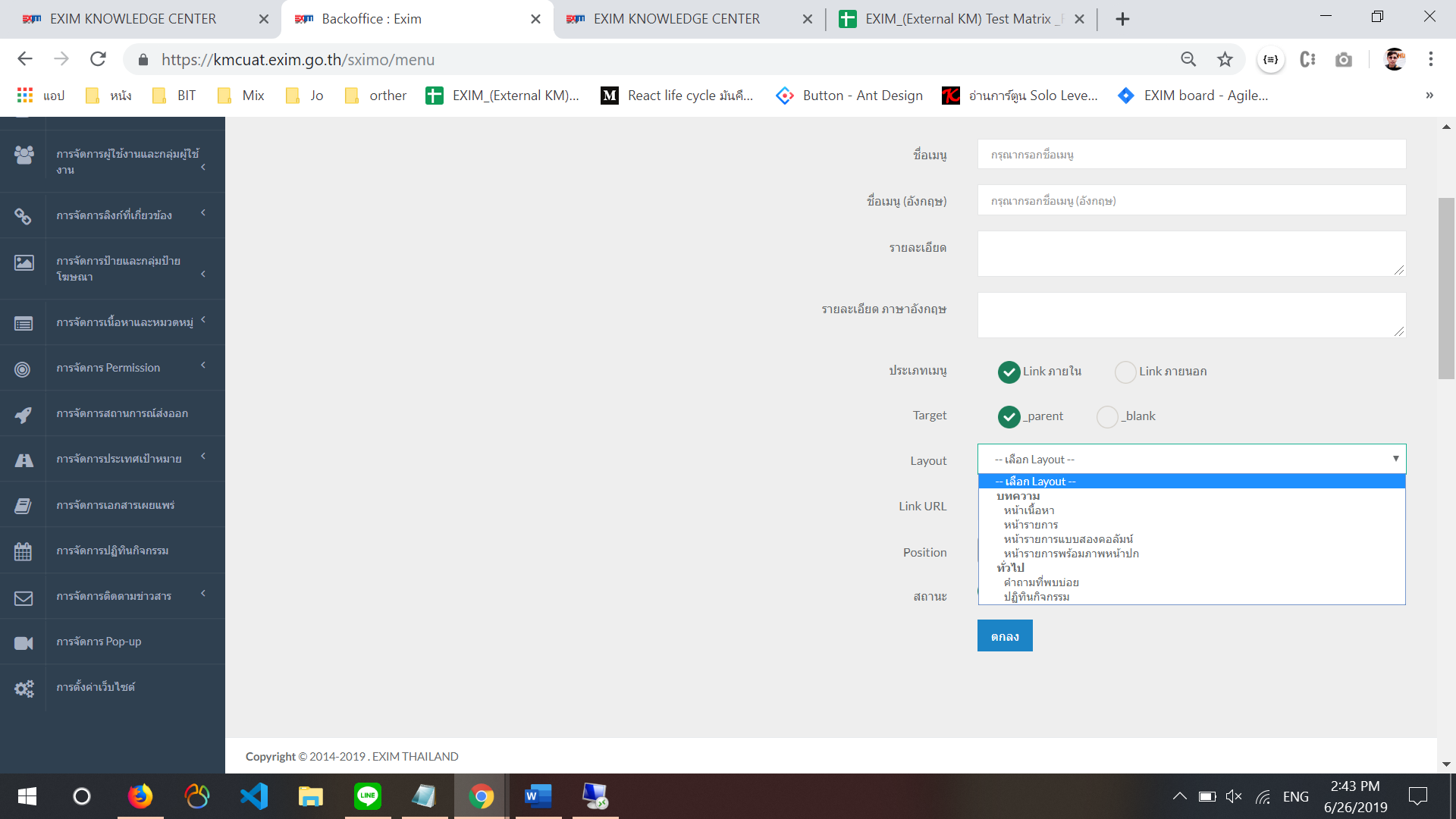 การจัดการป้ายโฆษณา เพิ่มกรุณาเลือก ใน รูปแบบแสดงหมวดหมู่ (รอคุยกับทาง User)การจัดการเนื้อหา tag ประเทศและสินค้า ไม่ให้news ได้การจัดการเนื้อหา เมื่อใช้บนปฏิทิน ให้แสดงเป็นวันที่เริ่มต้นถึงวันที่สิ้นสุดการจัดการหมวดหมู่เนื้อหา ตรวจสอบเรื่องฟิลล์เตอร์การจัดการtag หน้าบันทึกแก้ไข เมื่อสร้างแล้ว ไม่ให้คลิ๊ก dropdown เลือกประเภทtag ได้	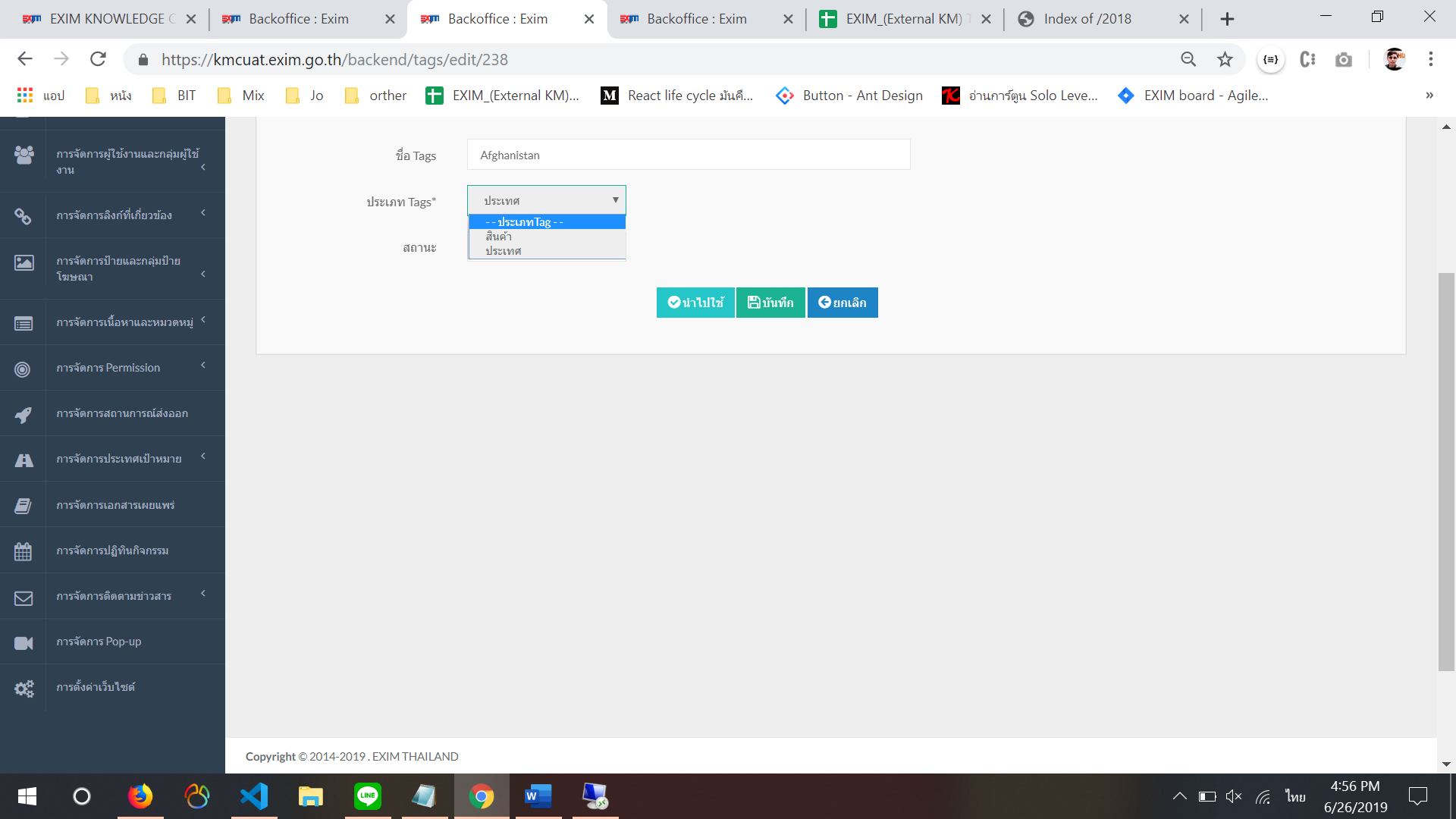 การเรียงลำดับ การจัดการประเทศเป้าหมาย เป็นเป็นแบบ internal		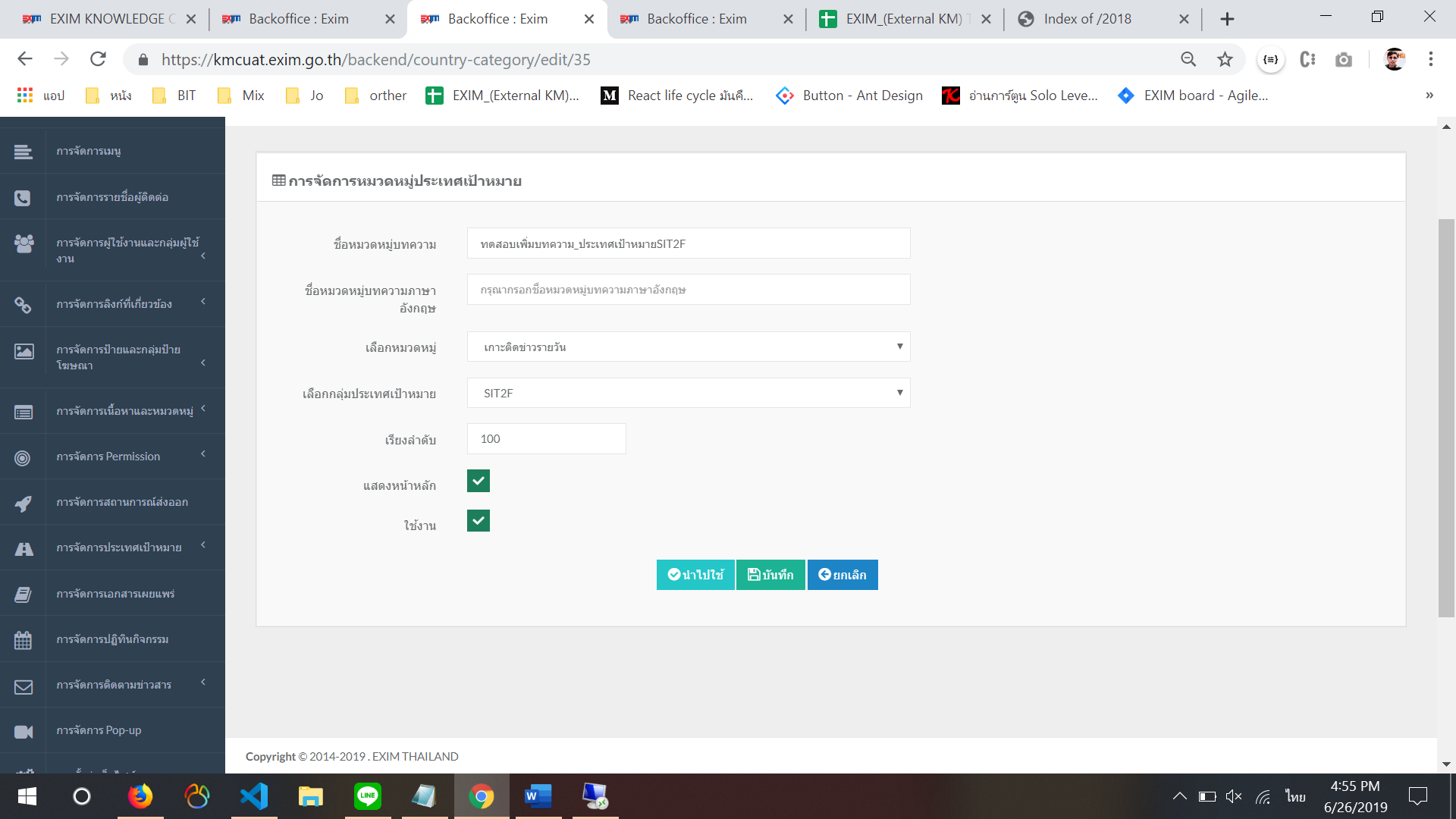 ฝ่ายงานหรือส่วนงาน ที่ไม่มีคนให้ตัดออกไปเลย	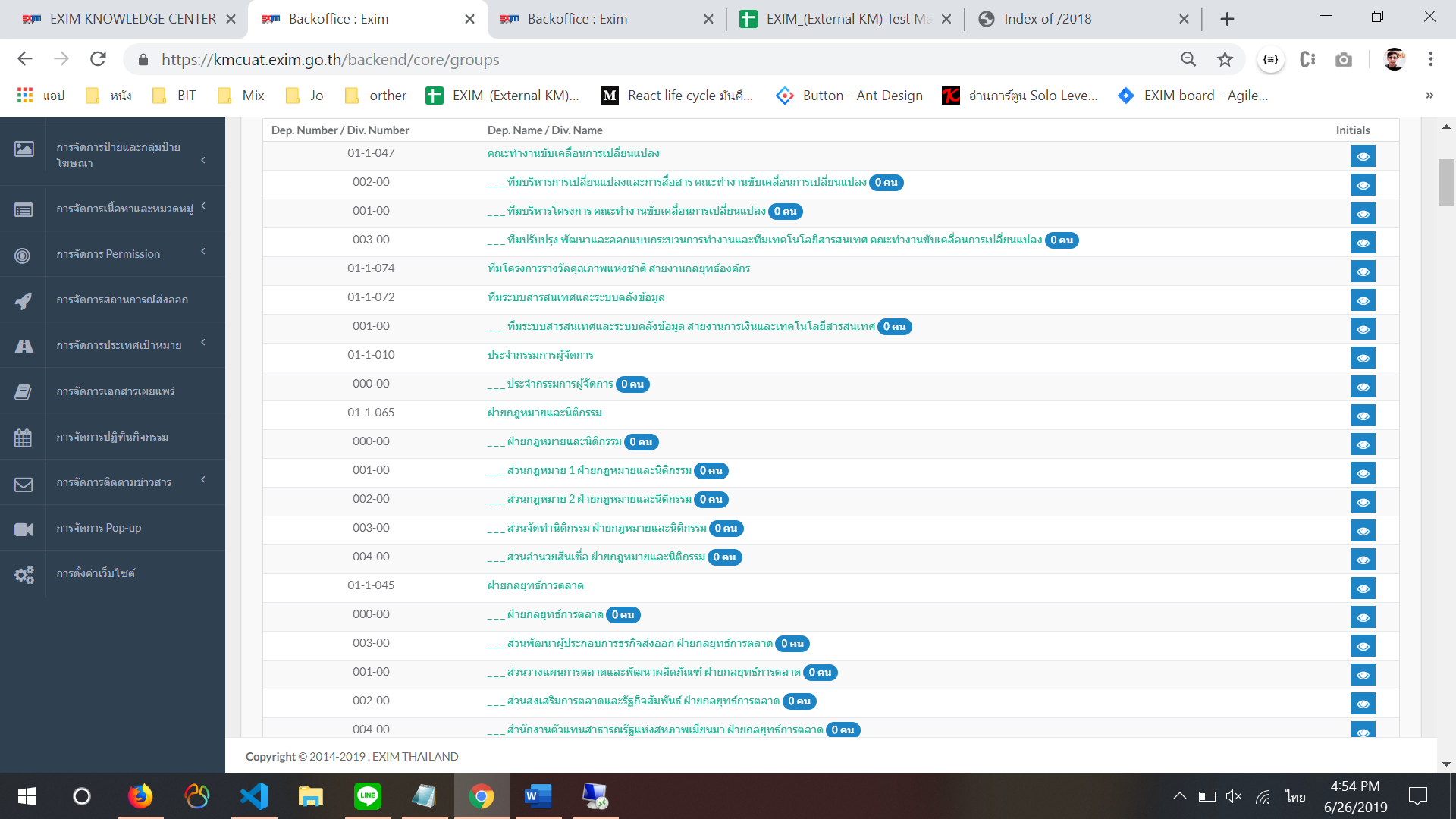 รูปภาพเมื่อเลือกไฟล์แล้วให้แสดงออกมาโดยที่ยังไม่ได้กดบันทึก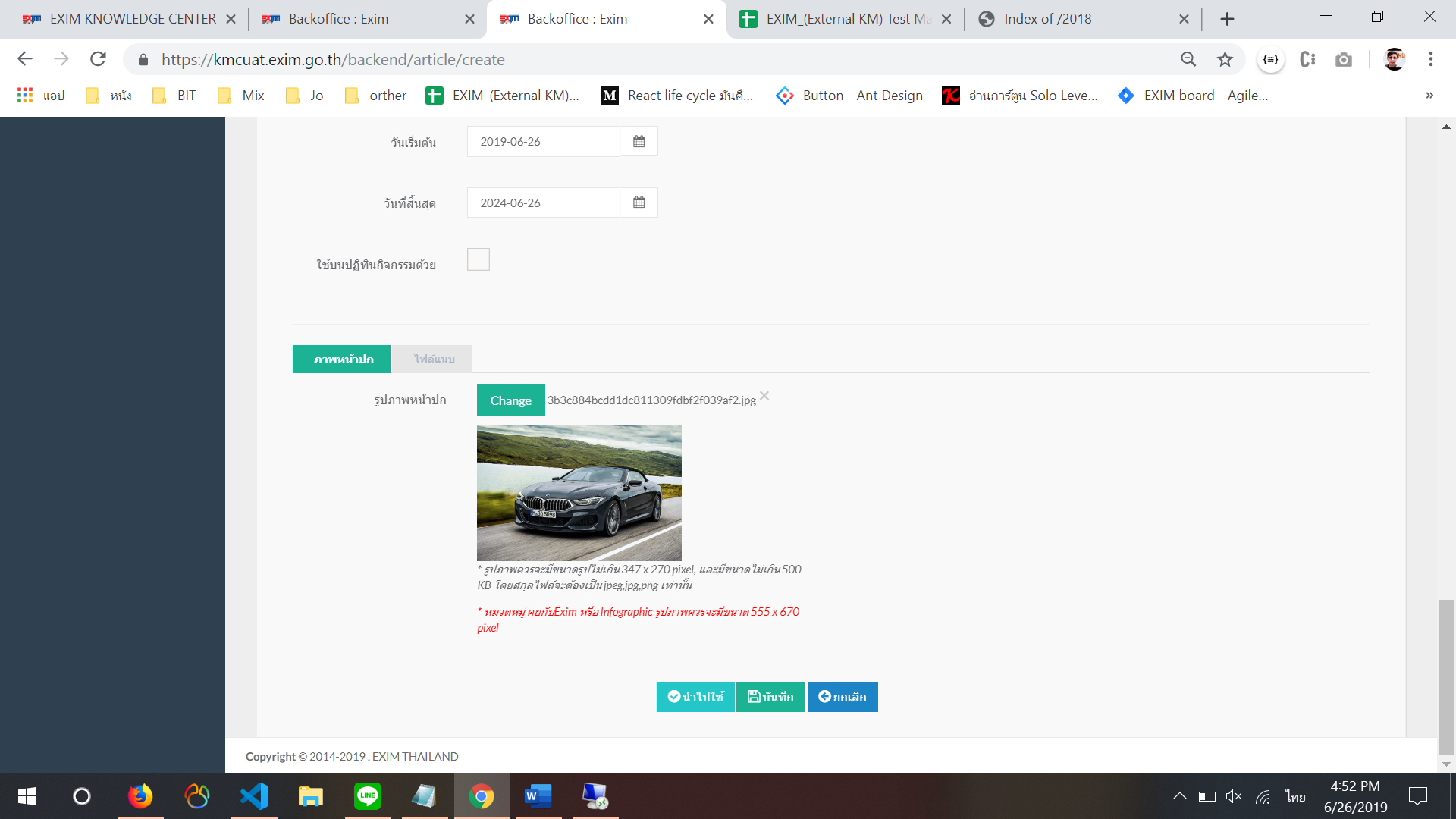 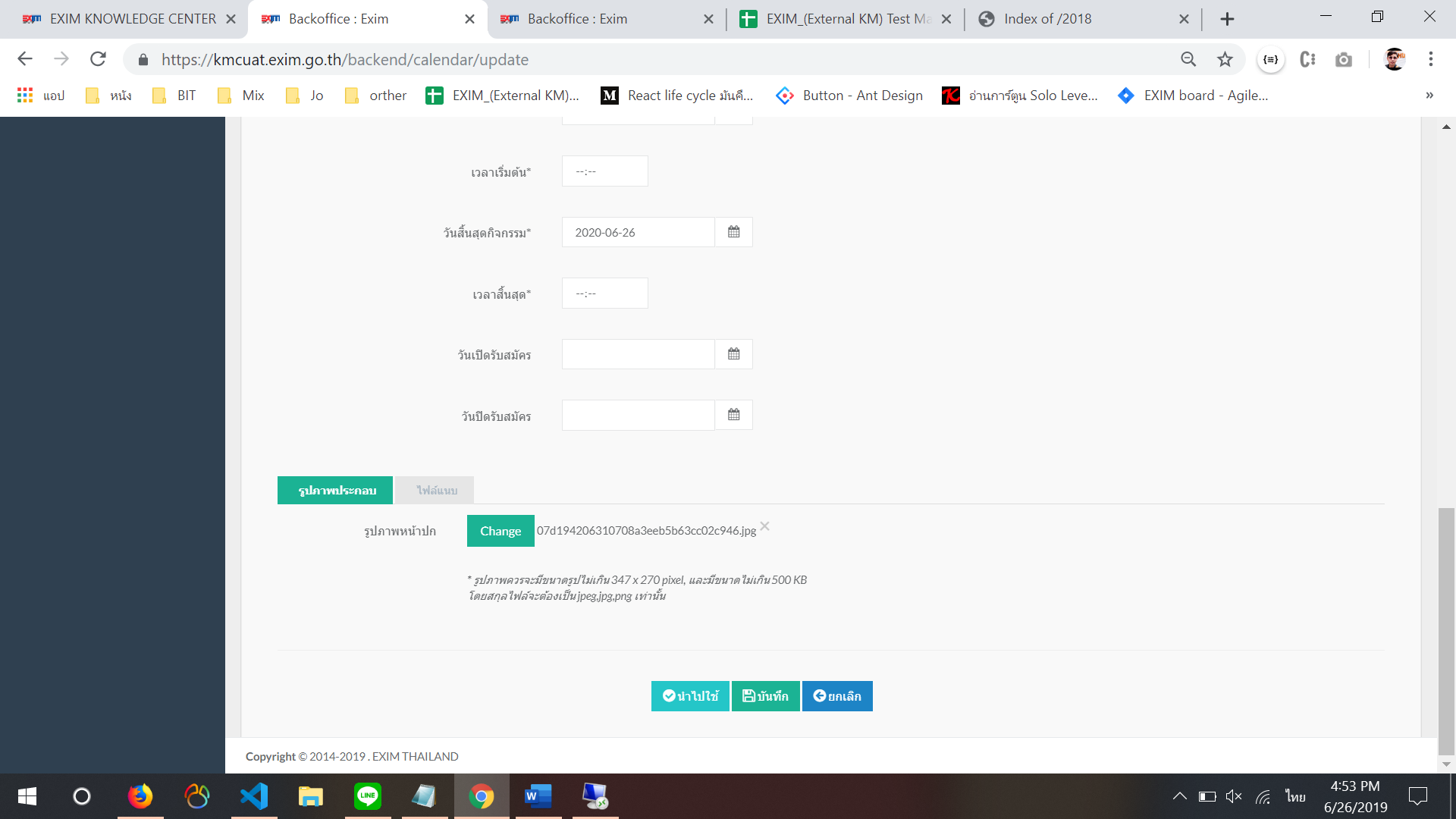 ปฏิทิน ถ้ามีมากกว่านี้ ให้แสดงข้อความไปว่า มีอีก 2 รายการ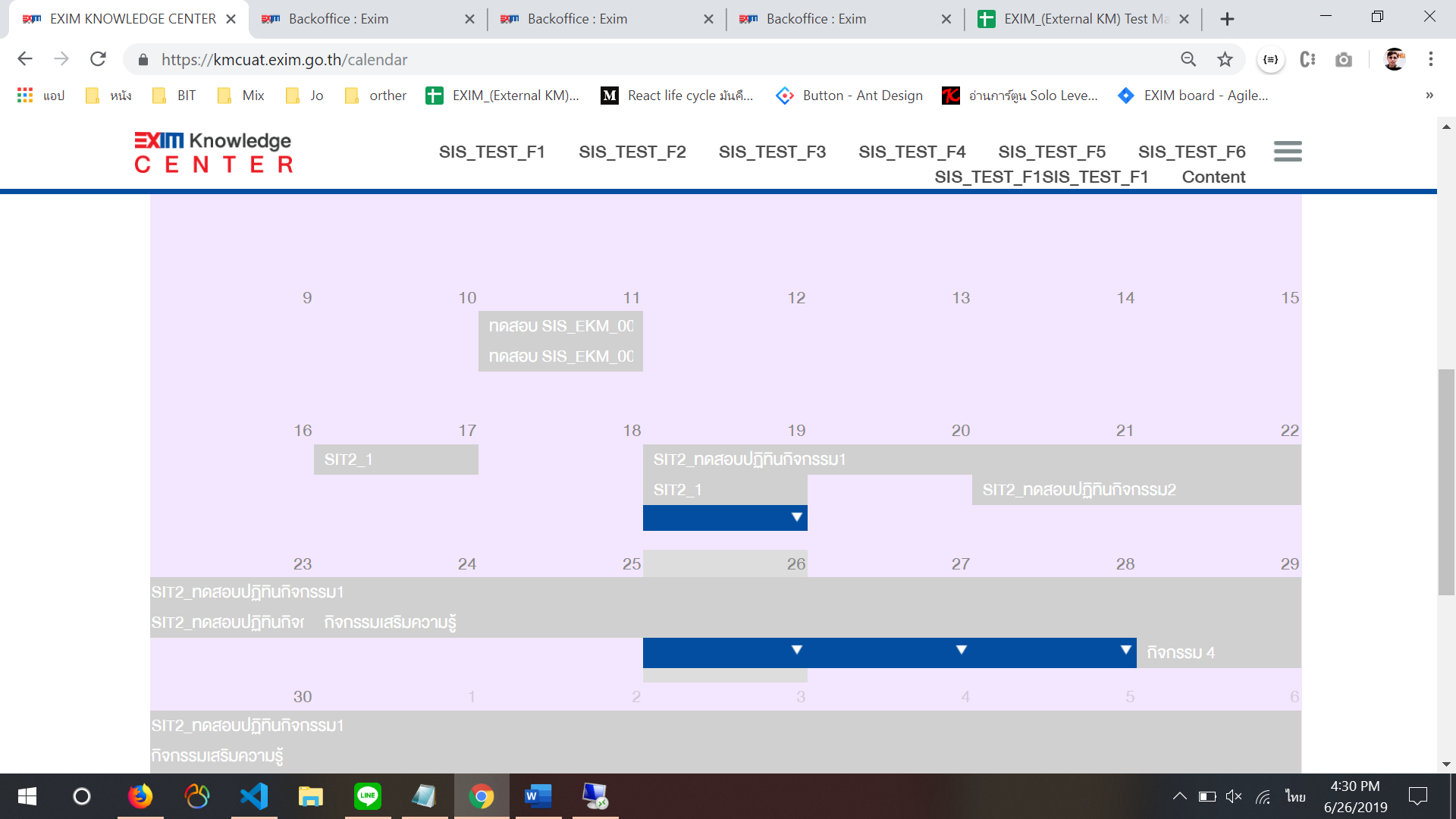 การจัดการ popup วันที่เริ่มต้น วันที่เผยแพร่ ทำให้เหมือน module อื่นๆ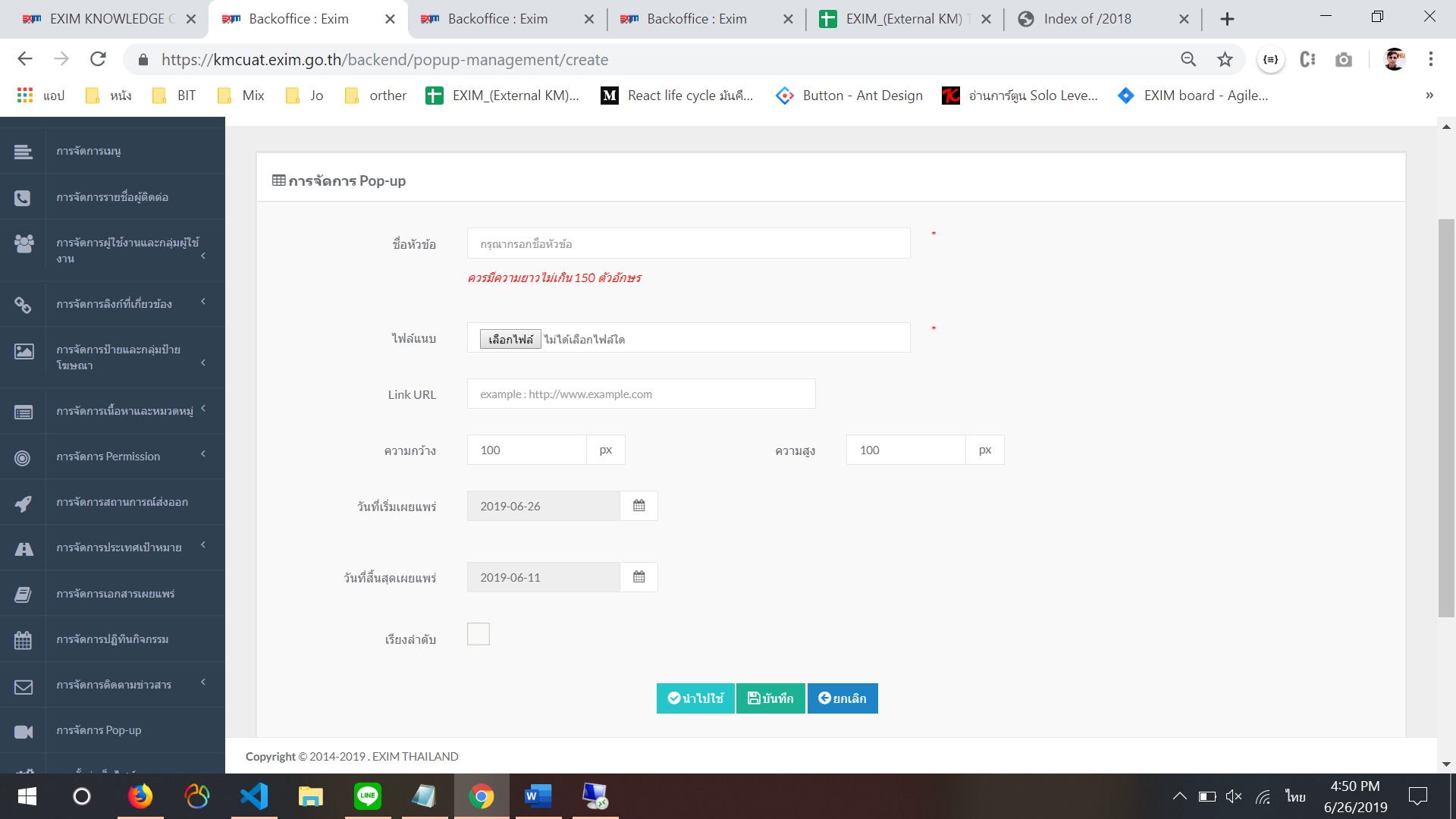 หน้าบ้าน ไอคอนกดไลค์กดแชร์ มองยาก ปรับเปลี่ยน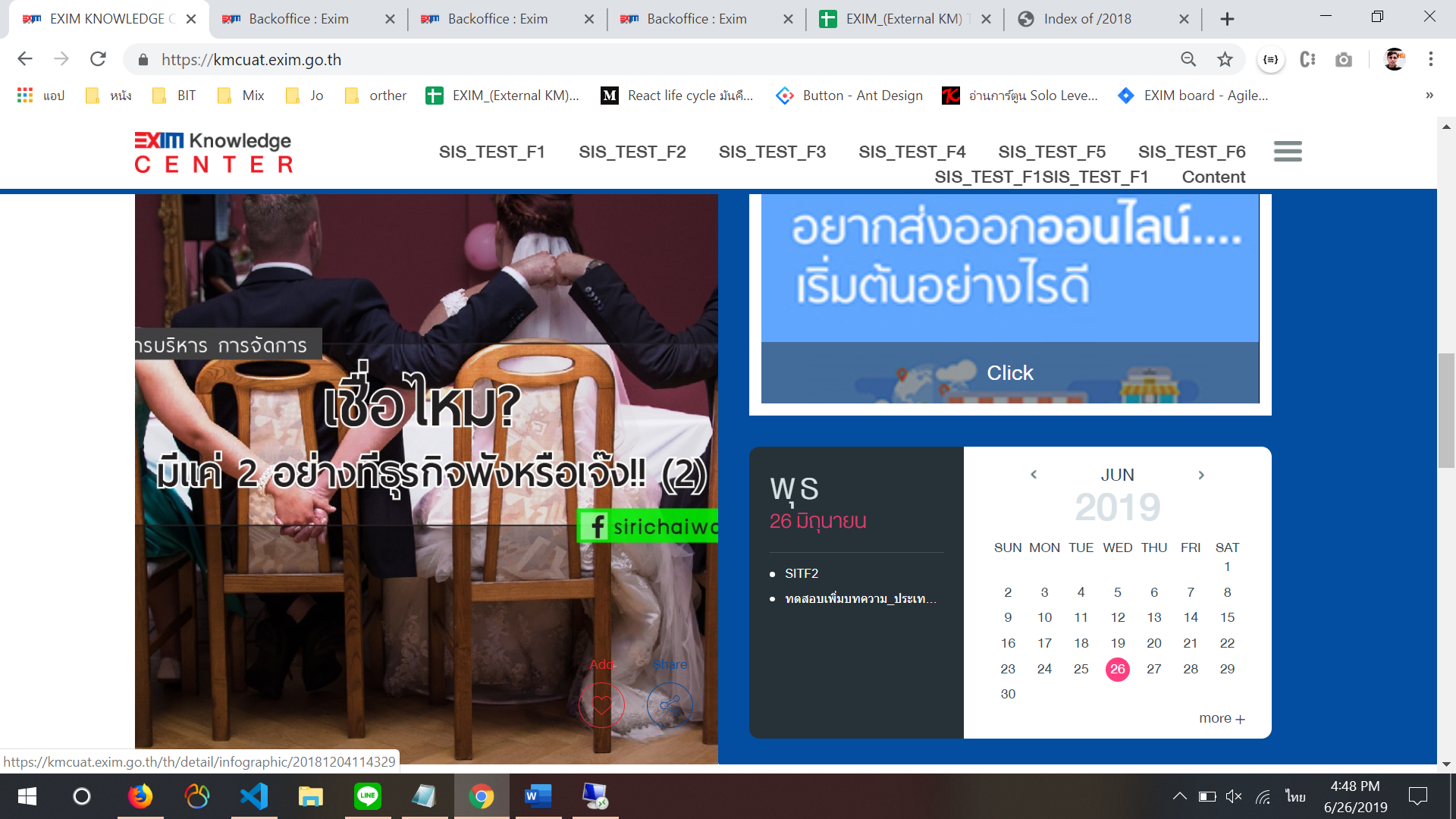 Contact us มองไม่เห็นเลย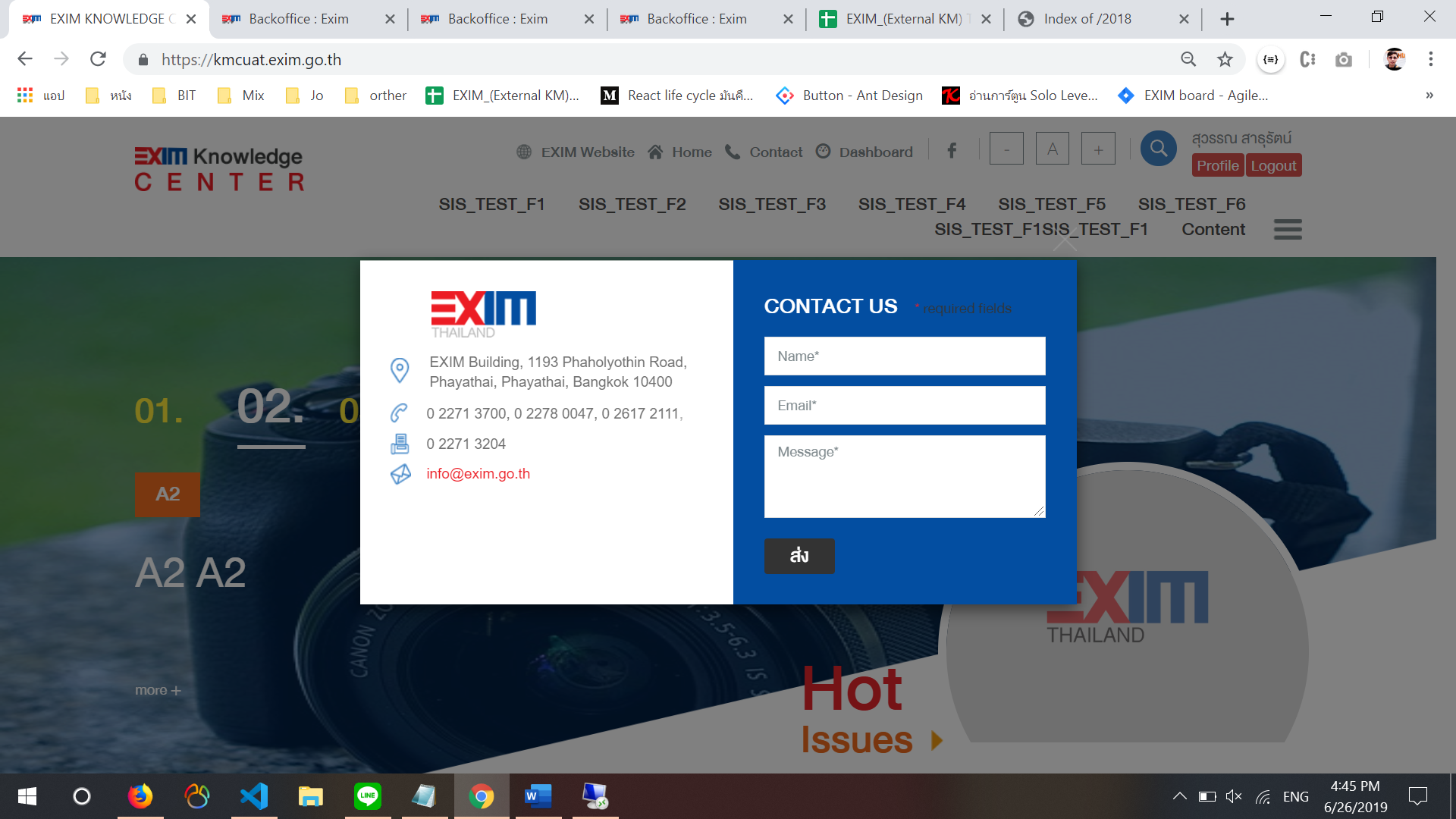 